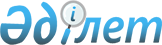 О внесении изменения в постановление Правительства Республики Казахстан от 23 января 2002 года N 84
					
			Утративший силу
			
			
		
					Постановление Правительства Республики Казахстан от 16 марта 2007 года N 197. Утратило силу постановлением Правительства Республики Казахстан от 23 декабря 2008 года N 1229.
      


Сноска. Утратило силу постановлением Правительства РК от 23.12.2008 


 N 1229 


(вводится в действие с 01.01.2009).



      Правительство Республики Казахстан 

ПОСТАНОВЛЯЕТ

:




      1. Внести в 
 постановление 
 Правительства Республики Казахстан от 23 января 2002 года N 84 "Об утверждении Правил освобождения от налога на добавленную стоимость товаров, импортируемых в Республику Казахстан" (САПП Республики Казахстан, 2002 г., N 4, ст. 24) следующее изменение:



      в 
 Правилах 
 освобождения от налога на добавленную стоимость товаров, импортируемых в Республику Казахстан, утвержденных указанным постановлением:



      в пункте 6 и приложении 3 к указанным Правилам слово "бумажных" исключить.




      2. Настоящее постановление вводится в действие со дня подписания.


      Премьер-Министр




      Республики Казахстан


					© 2012. РГП на ПХВ «Институт законодательства и правовой информации Республики Казахстан» Министерства юстиции Республики Казахстан
				